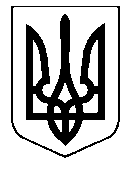 УкраїнаНОСІВСЬКА  МІСЬКА  РАДАНОСІВСЬКОГО  РАЙОНУ  ЧЕРНІГІВСЬКОЇ  ОБЛАСТІВИКОНАВЧИЙ  КОМІТЕТР І Ш Е Н Н Я09 листопада  2017 року                  м. Носівка	      		№  334Про  внесення змін до Програми  « Надання  пільг  хворим з хронічною нирковою недостатністю, що отримують  програмний гемодіаліз в обласній лікарні та проживають в м. Носівка» на 2016 – 2018 роки     Керуючись статтею 34 Закону України «Про місцеве самоврядування в Україні», розділом ІІІ Закону України «Про соціальні послуги», враховуючи життєву необхідність отримання хворими з хронічною нирковою недостатністю курсів програмного гемодіалізу,   виконавчий комітет міської ради вирішив:Погодити внесення змін до Програми « Надання  пільг  хворим з хронічною нирковою недостатністю, що отримують  програмний гемодіаліз в обласній лікарні та проживають в м. Носівка» на 2016 – 2018 роки в частині відповідальних виконавців та учасників програми, на період листопада – грудня 2017 року:Відповідальним виконавцем Програми вважати відділ соціального захисту населення Носівської міської ради;Учасниками Програми вважати відділ соціального захисту населення та фінансове управління Носівської  міської ради.Доручити фінансовому управлінню Носівської  міської ради внести необхідні зміни до міського бюджету.Подати запропоновані зміни до вищезазначеної Програми на розгляд постійних комісій та  міської ради.Контроль  за  виконанням  даного рішення  покласти  на заступника міського голови з питань гуманітарної сфери Міщенко Л.В. та начальника відділу СЗН Носівської міської ради Оксимець М.В.      Міський голова                   			                      В.М. ІгнатченкоРішення підготувала:Начальник відділу соціального захисту населення міської ради                                               М.В. Оксимець